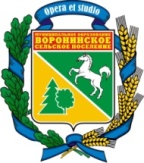 СОВЕТ ВОРОНИНСКОГО СЕЛЬСКОГО ПОСЕЛЕНИЯ     РЕШЕНИЕ  № 3д. Воронино                                                                                               30.04.2014 года                                                                                                           3-е собрание 3-го созыва«О внесении изменений и дополнений  в РешениеСовета Воронинского сельского поселенияот 13.07.2012 г. № 17 «О принятии Уставамуниципального образования Воронинское  сельское поселение» в новой редакции».С целью приведения Устава муниципального образования «Воронинское сельское поселение» Томского района Томской области в соответствие с требованиями федерального законодательства,СоветВоронинского сельского поселения РЕШИЛ:      Утвердить Решение «О внесении изменений и дополнений в Решение Совета Воронинского сельского поселения от 13.07.2012 № 17 «О принятии Устава муниципального образования «Воронинское сельское поселение» в новой редакции» согласно приложению.       Направить Решение «О внесении изменений и дополнений в Решение Совета Воронинского сельского поселения от 13.07.2012 № 17 «О принятии Устава муниципального образования «Воронинское сельское поселение» в новой редакции» Главе Воронинского сельского поселения для подписания и регистрации в порядке, установленном действующим законодательством.       Опубликовать настоящее решение в информационном бюллетене Воронинского сельского поселения и разместить на официальном сайте Воронинского сельского поселения в сети Интернет.       Настоящее решение вступает в силу со дня его официального обнародования, за исключением подпунктов 2, 3, 13, 14, которые вступают в силу с 01 июля 2014 года. Подпункты 25, 26 применяются с 01 января 2017 года.Председатель Совета (Глава поселения)                                                                                              А. В. ПинусИзменения и дополнения в Устав муниципального образования «Воронинское сельское поселение» приняты решением Совета Воронинского сельского поселения от «30» апреля  2014 г.  № 3                                                                           Глава Воронинского сельского поселения(Глава Администрации)                                                                          /____________________________/А.В.Пинус	ИЗМЕНЕНИЯ И ДОПОЛНЕНИЯВ УСТАВ МУНИЦИПАЛЬНОГО ОБРАЗОВАНИЯ «ВОРОНИНСКОЕ СЕЛЬСКОЕ ПОСЕЛЕНИЕ»  2014г.Глава 2 статья 6Часть 1 статьи 6 дополнить пунктом 8.1. в следующей редакции:«8.1.) Создание условий для реализации мер, направленных на укрепление межнационального и межконфессионального согласия, сохранение и развитие языков и культуры народов Российской Федерации, проживающих на территории поселения, социальную и культурную адаптацию мигрантов, профилактику межнациональных (межэтнических) конфликтов»;Глава 2 статья 6 Пункт 22 статьи 6 Устава изложить в следующей редакции: «22) Присвоение адресов объектам адресации, изменение, аннулирование адресов, присвоение наименований элементам улично- дорожной сети (за исключением автомобильных дорог федерального значения, автомобильных дорог регионального или межмуниципального значения, местного значения муниципального района), наименований элементам планировочной структуры в границах поселения, изменение, аннулирование таких наименований, размещение информации в государственном адресном реестре;» Глава 2 статья 6 Пункт 32 изложить в следующей редакции:  «32) оказание поддержки гражданам и их объединениям, участвующим в охране         общественного порядка, создание условий для деятельности народных дружин;»Пункт 36 статьи 6 Устава исключить.  Глава 2 статья 8 5) Пункт 3  части 1 статьи 8 Устава изложить в следующей редакции: «3) Создание муниципальных предприятий и учреждений, осуществление финансового обеспечения деятельности  муниципальных казенных учреждений и финансового обеспечения выполнения муниципального задания бюджетными и автономными муниципальными учреждениями, а также  осуществление закупок  товаров, работ, услуг для обеспечения муниципальных нужд»; Глава 2 статья 8 	6) Пункт 11 части 1 статьи 8 Устава изложить в следующей редакции: «11) Организация профессионального образования и дополнительного профессионального образования выборных должностных лиц местного самоуправления, членов выборных органов местного самоуправления, депутатов представительных органов муниципальных образований, муниципальных служащих и работников муниципальных образований»;Глава 4 статья 26	7) Пункт 6 части 3 статьи 26 исключитьГлава 4 статья 288) Статью 28 дополнить частью 4.1. Устава в следующей редакции: «4.1. На депутата распространяются гарантии и ограничения, предусмотренные статьей 40 Федерального закона  от 06.10.2003г. № 131-ФЗ «Об общих принципах организации местного самоуправления в Российской Федерации», Законом Томской области от 06.05.2009г.  № 68-ОЗ «О гарантиях деятельности депутатов представительных  органов муниципальных образований, выборных должностных лиц местного самоуправления, лиц, замещающих муниципальные должности в Томской области»; Глава 4 статья 29 	9) Статью 29 Устава исключить. Глава 4 статья 30 	10) Пункт 43 статьи 34 Устава изложить в следующей редакции:«43. Создание муниципальных предприятий и учреждений, осуществление финансового обеспечения деятельности муниципальных казенных учреждений и финансового обеспечения выполнения муниципального задания бюджетными и автономными муниципальными учреждениями, а также осуществление закупок товаров, работ, услуг для обеспечения муниципальных нужд»;Глава 4 статья 31 	11) Статью 31 дополнить частью 9 Устава в следующей редакции: «9. На Главу муниципального образования распространяются гарантии и ограничения, предусмотренные статьей 40 Федерального закона от 06.10.2003 г. № 131-Ф3 «Об общих принципах организации местного самоуправления в Российской Федерации», Законом Томской области от 06.05.2009 г. № 68-03 «О гарантиях деятельности депутатов представительных органов муниципальных образований, выборных должностных лиц местного самоуправления, лиц, замещающих муниципальные должности, в Томской области»;Глава 4 статья 32	12) Часть 3 статьи 32 Устава изложить в следующей редакции: «3. В случае досрочного прекращения полномочий Главы муниципального образования, до дня вступления в должность вновь избранного Главы муниципального образования,  а также в случае временного отсутствия Главы муниципального образования (отпуск, командировка, временная нетрудоспособность) его полномочия временно исполняет Управляющий Делами органа местного самоуправления».  Глава 4 статья 34 	13) Пункт 23 статьи 34 Устава изложить в следующей редакции: «23. Присвоение адресов объектам адресации, изменение, аннулирование адресов, присвоение наименований элементам улично-дорожной сети (за исключением автомобильных дорог федерального значения, автомобильных дорог регионального или межмуниципального значения, местного значения муниципального района), наименований элементам планировочной структуры в границах поселения, изменение, аннулирование таких наименований, размещение информации в государственном адресном реестре;». 14) Пункт 33 Статьи 34 Устава изложить в следующей редакции:«33) оказание поддержки гражданам и их объединениям, участвующим в охране общественного порядка, создание условий для деятельности народных дружин».Глава 4 статья 34 	15) Пункт 37 статьи 34 Устава исключить.  Глава 4 статья 34 	16) Пункт 47 статьи 34 Устава изложить в следующей редакции: «47) Организация профессионального образования и дополнительного профессионального образования выборных должностных лиц местного самоуправления, члены выборных органов местного самоуправления, депутатов представительных органов муниципальных образований, муниципальных служащих и работников муниципальных учреждений»; Глава 4 статья 34 	17) Пункт 50 статьи 34 исключить.Глава 4 статья 34 18)  Дополнить статью 34 пунктом 55 в следующей редакции:«55) создание условий для реализации  мер, направленных на укрепление межнационального и межконфессионального согласия, сохранение и развитие языков и культуры народов Российской Федерации, проживающих на территории поселения, социальную и культурную адаптацию мигрантов, профилактику межнациональных (межэтнических) конфликтов»;	Глава 4 статья 37 19) Статью 37 Устава изложить в следующей редакции:«Правовое регулирование муниципальной службы в Воронинском сельском поселении, включая требования к должностям муниципальной службы, определение статуса муниципального  служащего, условия и порядок прохождения муниципальной службы, осуществляется Федеральным законом  от 02.03.2007г. № 25-ФЗ «О муниципальной службе в Российской Федерации», Законом Томской области от 11.09.2007г. № 198-ОЗ «О муниципальной службе в Томской области», иными нормативными правовыми актами Томской области, настоящим Уставом и муниципальными правовыми актами». Глава 5 статья 41 	 20) Статью 41 изложить в следующей редакции:«Статья 41. Закупки для обеспечения муниципальных нуждЗакупки товаров, работ, услуг для обеспечения муниципальных нужд осуществляются в соответствии с законодательством Российской Федерации о контрактной системе в сфере закупок товаров, работ, услуг для обеспечения государственных и муниципальных нужд.Закупки товаров, работ, услуг для обеспечения муниципальных нужд осуществляются за счет средств местного бюджета.».Глава 5 статья 42 	21)  Статью 42 Устава изложить в следующей редакции: «Статья 42. Местный бюджетВоронинское сельское поселение имеет собственный бюджет - бюджет Воронинского  сельского поселения (местный бюджет).Местный бюджет разрабатывается Администрацией и утверждается решением Совета поселения.В местном бюджете в соответствии с бюджетной классификацией Российской Федерации раздельно предусматриваются доходы, направляемые на осуществление полномочий органов местного самоуправления по решению вопросов местного значения, и субвенции, предоставленные для обеспечения осуществления органами местного самоуправления отдельных государственных полномочий, переданных им федеральными законами и законами Томской области, а также осуществляемые за счет указанных доходов и субвенций соответствующие расходы местного бюджета.Администрация от имени Воронинского сельского поселения имеет право осуществлять муниципальные внутренние заимствования и выдачу муниципальных гарантий другим заёмщикам для привлечения кредитов (займов).Порядок формирования, утверждения, исполнения местного бюджета и контроль за его исполнением, а также иные положения, регулирующие порядок осуществления органами местного самоуправления бюджетных полномочий, определяются Советом поселения в соответствии с требованиями, установленными Бюджетным кодексом Российской Федерации, федеральными законами, законами Томской области.Проект местного бюджета, решение об утверждении местного бюджета, годовой отчет о его исполнении, ежеквартальные сведения о ходе исполнения местного бюджета, о численности муниципальных служащих органов местного самоуправления и работников муниципальных учреждений с указанием фактических затрат на их денежное содержание подлежат официальному опубликованию.Органы местного самоуправления поселения обеспечивают жителям поселения возможность ознакомиться с указанными документами и сведениями в случае невозможности их опубликования.»Глава 5 статья 43 22)  Статью 43 Устава изложить в следующей редакции:«Статья 43. Доходы местного бюджетаК собственным доходам местного бюджета относятся:средства самообложения граждан;доходы от местных налогов и сборов;доходы от региональных налогов и сборов;доходы от федеральных налогов и сборов;безвозмездные поступления из других бюджетов бюджетной системы Российской Федерации, включая дотации на выравнивание бюджетной обеспеченности муниципальных образований, субсидии и иные межбюджетные трансферты, предоставляемые в соответствии со статьей 62 Федерального закона от 06.10.2003 г. № 131-Ф3 «Об общих принципах организации местного самоуправления в Российской Федерации», и другие безвозмездные поступления;доходы от имущества, находящегося в муниципальной собственности поселения;часть прибыли муниципальных предприятий, остающейся после уплаты налогов и сборов и осуществления иных обязательных платежей, в размерах, устанавливаемых нормативными правовыми актами представительных органов муниципального образования, и часть доходов от оказания органами местного самоуправления и казенными муниципальными учреждениями платных услуг, остающаяся после уплаты налогов и сборов;штрафы, установление которых в соответствии с федеральным законом отнесено к компетенции органов местного самоуправления;добровольные пожертвования;иные поступления в соответствии с федеральными законами, законами Томской области и решениями органов местного самоуправления».Глава 5 статья 44 23)  Статью 44 Устава изложить в следующей редакции:Статья 44. Расходы местного бюджетаРасходы местного бюджета осуществляются в соответствии с Бюджетным кодексом Российской Федерации.Администрация ведет реестры расходных обязательств Воронинского сельского поселения - в соответствии с требованиями Бюджетного кодекса Российской Федерации, в порядке установленном Администрацией.Администрация управляет муниципальным долгом и осуществляет муниципальные заимствования от имени Воронинского сельского поселения в соответствии с Бюджетным кодексом Российской Федерации. Глава 5 статья 45-4824) Статьи 45-48 исключить, далее изменив нумерацию статей.Глава 6 статья 49           25) Часть 7 статьи 49 Устава изложить в следующей редакции:  «7. Муниципальные нормативные правовые акты, затрагивающие вопросы осуществления предпринимательской и инвестиционной деятельности, в целях выявления положений, необоснованно затрудняющих осуществление предпринимательской и инвестиционной деятельности, подлежат экспертизе, проводимой органами местного самоуправления в порядке, установленном муниципальными нормативными правовыми актами в соответствии с законом Томской области»;Глава 6 статья 50 	26) Статью 50 Устава дополнить частью 5 изложив в следующей редакции: «5. Проекты муниципальных нормативных правовых актов, затрагивающие вопросы осуществления предпринимательской и инвестиционной деятельности, подлежат оценке регулирующего воздействия, проводимой органами местного самоуправления в порядке, установленном муниципальными нормативными правовыми. актами в соответствии с законом Томской области.Оценка регулирующего воздействия проектов муниципальных нормативных правовых актов проводится в целях выявления положений, вводящих избыточные обязанности, запреты и ограничения для субъектов предпринимательской и инвестиционной деятельности или способствующих их введению, а также положений, способствующих возникновению необоснованных расходов субъектов предпринимательской и инвестиционной деятельности и местных бюджетов.»;Глава 6 статья 52 	27) Статью 52 Устава дополнить абзацем 2,  изложив в следующей редакции:  «Действие муниципального правового акта, не имеющего нормативного характера, незамедлительно приостанавливается принявшим (издавшим) его органом местного самоуправления или должностным лицом местного самоуправления в случае получения соответствующего предписания Уполномоченного при Президенте Российской Федерации по защите прав предпринимателей, выданного в соответствии с законодательством Российской Федерации об уполномоченных по защите прав предпринимателей. Об исполнении полученного предписания исполнительно-распорядительные органы местного самоуправления или должностные лица местного самоуправления обязаны сообщить Уполномоченному при Президенте Российской Федерации по защите прав предпринимателей в трехдневный срок, а представительные органы местного самоуправления - не позднее трех дней со дня принятия ими решения». Глава поселения                                                                                                      А. В. Пинус